Муниципальное бюджетное дошкольное образовательное учреждение«Детский сад общеразвивающего вида № 56»Консультация для родителей   «Развитие личности»Подготовила: воспитатель Саечникова Людмила Дмитриевнаг. Братск  - 2014 г.Развитие личностиНа протяжении раннего возраста происходят важные изменения в личности ребенка. Эти изменения прежде всего связаны с развитием предметной деятельности и общения со взрослыми.  Под влиянием взрослого ребенок начинает обращать внимание на результат своих действий, стремиться к получению правильного результата. В самостоятельных занятиях, играх малыш все чаще руководствуется замыслом, представлением о конечном результате действия. Ребенок становится все более настойчивым и самостоятельным при достижении поставленной цели: сосредоточенно и упорно поворачивает ключик до тех пор, пока не заведет игрушку, внимательно и старательно подбирает детали пазлов, стремясь выложить целостную картинку. Если полуторагодовалый малыш, вытирая салфеткой стол «как мама», лишь повторяет внешний рисунок ее движения, не обращая внимания на то, что на столе остаются крошки или же смахивает их на пол, то к трем годам он старается действовать аккуратно. Его действия становятся по настоящему целенаправленными. Он старается доводить до конца то, что начал. И он очень гордится тем, что у него так хорошо все получается. В этом возрасте у детей зарождается новое личностное качество - гордость за достижение. Ребенок гордится собой, но для него важно, чтобы все видели, как хорошо он умеет делать трудные дела, чтобы его похвалили. Поэтому он так чувствителен к оценке взрослых, так часто обижается, если его усилия не замечаются, а промахи критикуются. В общении со взрослым развиваются такие личностные качества ребенка, как инициативность, настойчивость, доброжелательность. Сдвиги, происходящие в личности и самосознании ребенка, ярко обнаруживаются в фактах осознания своего «я», в употреблении личных местоимений и притяжательных прилагательных (ребенок все чаще произносит, обращаясь к взрослым «моя», «мое», «мне»), формированию чувства собственного достоинства. Одновременно с этим в поведении малыша все ярче проявляется желание действовать независимо от взрослых. К концу раннего возраста это стремление находит своё выражение в словах «Я сам». К концу раннего возраста собственные достижения приобретают особую значимость для ребенка, что подчас проявляется в ярко выраженных эмоциональных реакциях, преувеличении своих достоинств, попытках обесценить неудачи. Именно этим объясняется не всегда понятное взрослым чрезмерное детское хвастовство. В случае неудачи малыш может обидеться на взрослого, отказаться от деятельности, оттолкнуть или сломать игрушку, заплакать. негативные проявления в поведении ребенка детские психологи объясняют его стремлением утвердить свою значимость как для самого себя, так и в глазах окружающих, обостренным чувством собственного достоинства. Непонимание взрослыми новых возможностей и потребностей малыша, отсутствие уважения к личности ребенка, требования беспрекословного подчинения воле родителей - самые распространенные причины детского негативизма и упрямства. Не менее важная причина - невнимание взрослых к успехам малыша. Это не значит, что ребенку нужна одна лишь похвала. Если его все время только хвалить независимо оттого, что и как он делает, ребенок не будет иметь ориентиров для развития. На самом деле малышу нужна справедливая оценка его действий. Отсутствие оценок или постоянные порицания побуждают малыша к «выманиванию» любым путем похвалы, хвастовству, придумыванию мнимых достижений.Кризисный возраст может протекать вполне благополучно, без негативных проявлений в поведении ребенка, если родители налаживают полноценное сотрудничество с малышом, участвуют в его играх, поддерживают в трудных ситуациях, разделяют его радости и огорчения, дают возможность проявлять самостоятельность, хвалят за нее.Помните о том, что ребенок – уникальная личность.Мы должны ценить его индивидуальность, поддерживать и развивать.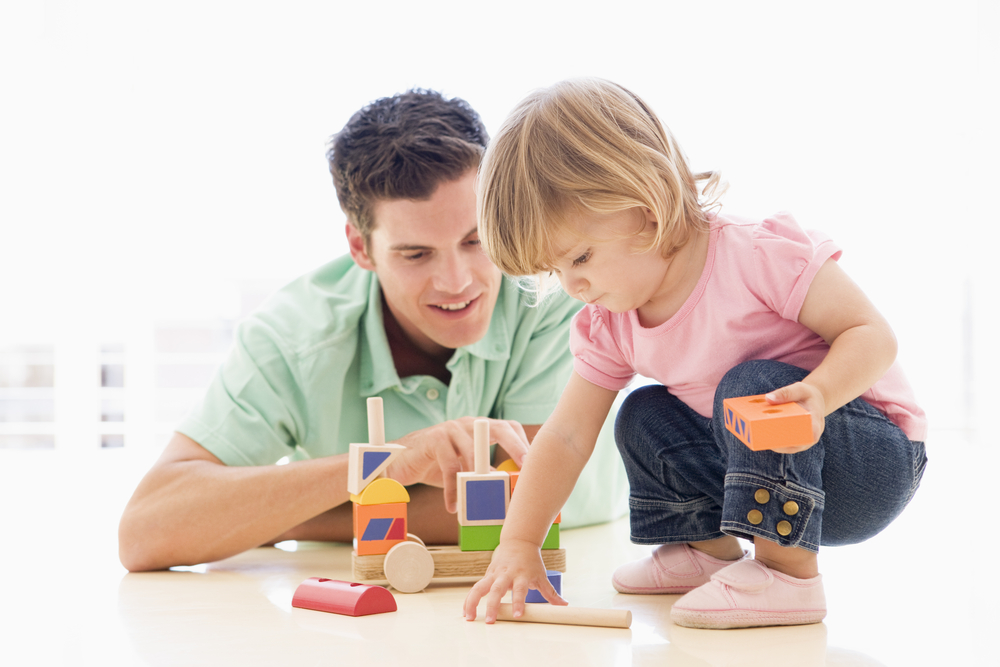 